Southeast Alaska Friends of MontessoriAnnabel Rondeau SEAFOM Scholarship For Montessori Education 2023-2024I. Overview. This scholarship began in 2017 through the fundraising efforts of Southeast Alaska Friends of Montessori (SEAFOM) and Montessori Borealis students. Contributions to the fund are welcomed and are tax deductible to the extent of the law. This fund was created in loving memory of Annabel Rondeau, a former teacher at Montessori Borealis and friend of the Montessori community in Juneau, Alaska. SEAFOM is a non-profit organization committed to the development and implementation of Montessori education throughout Southeast Alaska. Incorporated in 1994, our mission is: “To support schools and individuals throughout Southeast Alaska by promoting, developing, implementing, and maintaining Montessori education, as created by Dr. Maria Montessori.” The purpose of this scholarship is to ensure that families of modest means have access to the Montessori Children's House, particularly if they receive child care assistance from any of the state programs and their copay is still a burden for their family. II. Scholarship Guidelines. The SEAFOM Board of Directors provides scholarship funds to the families of Montessori preschoolers. An annually designated SEAFOM Scholarship Committee will administer these guidelines and review applications. All contact with this committee may be done so through the mailing address above. Montessori Education is a continuum from infancy to adolescence. Families applying for this scholarship shall demonstrate a long-term commitment to their child’s Montessori education. This scholarship is for children attending Montessori Borealis Public School (MBPS), for preschool. Preference will be given to families with siblings currently enrolled in MBPS elementary and/or adolescent programs in Juneau’s public schools or JMS, families who plan to continue their child’s education in Montessori beyond the primary years, and/or families who are actively participating members in SEAFOM. The amount of funds awarded will be determined by the applicant’s demonstrated financial need and may vary between individual applicants. Individual awards shall not exceed the cost of tuition minus any other financial assistance that is received. Awards are based on the total scholarship funds provided by SEAFOM (which varies from year to year), the total number of eligible applicants, and the Scholarship Committee’s determination of financial need. Decisions of the Scholarship Committee are final. Applicants who are awarded scholarships have until August 1st to notify the SEAFOM Scholarship Committee of their acceptance of the scholarship. At the discretion of the SEAFOM Board, scholarship funds that are not accepted by individuals may be offered to applicants on the “alternate” list, to other applicants who accepted scholarship funds and continue to demonstrate financial need, or returned to SEAFOM for other expenditures. Information submitted to the Scholarship Committee shall remain confidential within the SEAFOM Scholarship Committee. The Scholarship Committee may require additional information from an applicant. These guidelines and criteria for scholarship awards are subject to annual review and modification. III. Scholarship Application Criteria: Scholarship awards are based on financial need. Applicants must provide a copy of their 2022 Income Tax Return, as well as a current wage verification statement from all employers within the household. Other income or additional financial assistance (including financial gifts) not stated on your tax return must be included. If you have not completed a tax return by the scholarship application deadline, provide a letter of explanation that also summarizes your total and adjusted income. Applicants must complete the attached application form. Applicants shall complete the Juneau School District’s Free/Reduced Lunch Form. Please submit a copy to the Juneau School District.Scholarship applicants must commit to applying for enrollment in the Montessori Borealis Public School program for first grade and beyond.Each family receiving a scholarship is expected to maintain current SEAFOM membership and volunteer a minimum of 10 hours per academic year to SEAFOM activities or projects. The annual membership fee is $10.00 (June 1-May 31). The applicant must notify the SEAFOM Scholarship Committee of any change in financial status within 30 days of such change that may affect their eligibility for this scholarship. (Change in marital status, employment, new sources of income or funding, etc.). IV. Timeline
June 6th- Applications available to families for the 2023-2024 school year.
July 1st - Completed applications due back to the SEAFOM committee – you may email them or mail them.
Mid July - Families notified of scholarship award.
August 1st, 2023 - Families shall confirm acceptance of scholarship no later than this date. Annabel Rondeau SEAFOM Scholarship Application Form 2023-2024 Academic Year Please complete this form for scholarship consideration. The application and other required information must be submitted by July 1st, 2023. Submit materials to the Annabel Rondeau SEAFOM Scholarship Committee by mail to the SEAFOM , P.O. Box 21142, Juneau, AK 99802 or by email at seafomfriendsofmontessori@gmail.com.If the application is not complete – your application will be returned and may not be put up for consideration if not back in due time. Applicant (Child): ________________________________________ Child’s DOB ___________________ Parents/Guardians: ___________________________________________________________ 
Address: ___________________________________________________________________________
Phone Numbers(s): _________________________________________________________________________Email (s):_________________________________________________________________________________Child’s Years in Montessori:_______ Montessori School Attended:_____________________
Siblings at Montessori Borealis: _______________________________________Siblings at JMS: ________________________________________________ SEAFOM Member (Y/N): _________(If No, please submit $10.00 for the annual membership fee with your application or join online)SEAFOM projects/issues that family has been involved in: ___________________________ ___________________________________________________________________________ Total household size Amount of Scholarship requested _____________/ school year (9 months) Do you participate in Childcare Assistance? _______ If yes, amount ____________________ (If you do not participate, we highly recommend also applying to see if you qualify for support from them.)Parent Work Status: __________________________________________________________ Parent Work Status: __________________________________________________________ If part-time, seasonal, or retired – please give more details:__________________________________________________________________________________________________________________________________________________________________________________ 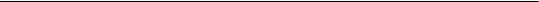 Please provide a tax return from 2022 and a recent monthly paystub. If it is not available tax return 2021, along with the monthly paystub.Additional income____________________________________________________ What other assistance does your family already receive? __________________________________________ Expenses per month (average):Statement of Need: _________________________________________________________________________________________ __________________________________________________________________________________________ __________________________________________________________________________________________ Why did you choose Montessori preschool education for your child? __________________________________________________________________________________________ 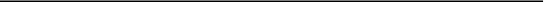 Would you consider continuing his/her Montessori education in the elementary and adolescent programs available in Juneau’s public schools? (Yes/No). Please explain reasoning. _______________ ___________________________________________________________________________ Any other information or other financial strains that you feel the Scholarship Committee should consider ___________________________________________________________________________ ___________________________________________________________________________ I/We have provided complete and truthful information herein. I/We have read, and agreed to the criteria outlined, and if awarded a scholarship will fulfill the stated expectations. __________________________________________ Parent/Guardian Signature Date __________________________________________ Parent/Guardian Signature Date Mortgage or Rent 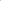 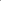 Utilities Food Car / Gas / Transportation Medical /Insurance Dental Loans 